Załącznik nr 3Dane wnioskodawcy: .............................................................                                                ..........................................................................................................................Uzasadnienie celowości przyznania bonu szkoleniowegoCz. III  Wypełnia wnioskodawca.....................................................................................................................................................................................................................................................................................................................................................................................................................................................................................................................................................................................................................................................................................................................................................................................................................................................................................................................................................................................................................................................................................................................................................................................................................................................................................................................                                                                                           ……………………………………..                                                                                                                      (podpis wnioskodawcy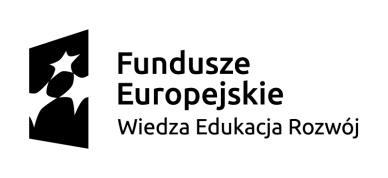 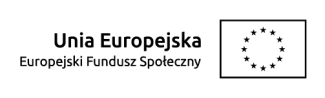 